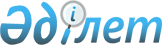 Об утверждении норм образования и накопления коммунальных отходов, тарифов на сбор, вывоз, захоронение и утилизацию коммунальных отходов по городу Кентау
					
			Утративший силу
			
			
		
					Решение Кентауского городского маслихата Южно-Казахстанской области от 27 марта 2015 года № 229. Зарегистрировано Департаментом юстиции Южно-Казахстанской области 3 апреля 2015 года № 3102. Утратило силу решением Кентауского городского маслихата Южно-Казахстанской области от 16 июля 2015 года № 243      Сноска. Утратило силу решением Кентауского городского маслихата Южно-Казахстанской области от 16.07.2015 № 243.

      В соответствии с подпунктами 1) и 2) статьи 19-1 Экологического кодекса Республики Казахстан от 09 января 2007 года, подпунктом 15) пункта 1 статьи 6 Закона Республики Казахстан от 23 января 2001 года «О местном государственном управлении и самоуправлении в Республике Казахстан» и постановлением Правительства Республики Казахстан от 22 ноября 2011 года № 1370 «Об утверждении Типовых правил расчета норм образования и накопления коммунальных отходов», Кентауский городской маслихат РЕШИЛ:



      1. Утвердить:

      1) нормы образования и накопления коммунальных отходов по городу Кентау согласно приложению 1 к настоящему решению;

      2) тарифы на сбор, вывоз, захоронение, утилизацию коммунальных отходов по городу Кентау согласно приложению 2 к настоящему решению.



      2. Настоящее решение вводится в действие по истечении десяти календарных дней после дня его первого официального опубликования.       Председатель сессии

      городского маслихата                       С.Айтуреев      Секретарь городского

      маслихата                                  К.Сырлыбаев

Приложение 1 к решению

Кентауского городского

маслихата от 27 марта

2015 года № 229 Нормы образования и накопления коммунальных отходов по городу Кентау

Приложение 2 к решению

Кентауского городского

маслихата от 27 марта

2015 года № 229 Тарифы на сбор, вывоз, захоронение и утилизацию коммунальных отходов по городу Кентау 
					© 2012. РГП на ПХВ «Институт законодательства и правовой информации Республики Казахстан» Министерства юстиции Республики Казахстан
				№Объект накопления коммунальных отходовРасчетная единицаСреднегодовые расчетные нормы, м31Домовладения благоустроенные и неблагоустроенные1 житель0,951,0612Общежития, интернаты, детские дома, дома престарелых 1 место1,03Гостиницы, санатории, дома отдыха1 место1,04Детские сады, ясли1 место0,39925Учреждения, организации, офисы, конторы, сбербанки, отделения связи1 сотрудник0,2756Поликлиники1 посещение0,2757Больницы, санатории, прочие лечебно-профилактические учреждения1 койко-место1,08Школы, средние учебные заведения, высшие учебные заведения1 учащийся0,129Рестораны, кафе, учреждения общественного питания1 посадочное место0,000110Театры, кинотеатры, концертные залы, ночные клубы, залы игровых автоматов1 посадочное место0,211Музеи, выставки1 м2 общей площади0,212Стадионы, спортивные площадки1 место по проекту0,213Спортивные, танцевальные и игровые залы1 м2 общей площади0,214Продовольственные магазины1 м2 торговой площади1,2315Торговля с машин1 м2 торговое место-16Промтоварные магазины, супермаркеты1 м2 торговой площади0,909117Рынки, торговые павильоны, киоски, лотки1 м2 торговой площади0,97418Оптовые базы, склады продовольственных товаров1 м2 общей площади-19Оптовые базы, склады промышленных товаров1 м2 общей площади-20Дома быта: обслуживание населения1 м2 общей площади0,221Вокзалы, автовокзалы, аэропорты1 м2 общей площади0,522Пляжи1 м2 общей площади-23Аптеки1 м2 торговой площади0,9124Автостоянки, автомойки, АЗС, гаражи1 машино-место0,10725Автомастерские1 работник0,226Гаражные кооперативына 1 гараж-27Парикмахерские, косметические салоны1 рабочее место0,228Прачечные, химчистки, ремонт бытовой техники, швейные ателье1 м2 общей площади0,2729Мастерские ювелирные, по ремонту обуви, часов1 м2 общей площади0,0630Мелкий ремонт и услуги (изготовление ключей)1 рабочее место0,0631Бани, сауны1 м2 общей площади0,2332Юридические, организующие массовые мероприятия на территории города1000 участников-33Садоводческие кооперативы1 участок0,0019№НаименованиеРасчетная единицаЦена, в тенге1Тариф на сбор, вывоз коммунальных отходов1.1.Домовладения благоустроенные1 человек971.2.Домовладения неблагоустроенные1 человек1091.3.Юридические лица1 кубический метр1224,3842.Тарифы на захоронение и утилизацию коммунальных отходов2.1.Для физических лиц1 кубический метр1752.1.Для физических лиц1 тонна8752.2.Для юридических лиц1 кубический метр2272.2.Для юридических лиц1 тонна1135